AF/03-08/02.0Human Research Ethic Committee,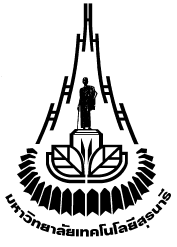 Suranaree University of Technologyแบบเปิดเผยทุนวิจัยและการมีผลประโยชน์ทับซ้อนหรือขัดแย้ง(Conflict of Interest)ชื่อโครงการ (ไทย)ชื่อโครงการ (ไทย)ชื่อโครงการ (ไทย)ชื่อโครงการวิจัย (อังกฤษ)ชื่อโครงการวิจัย (อังกฤษ)ชื่อโครงการวิจัย (อังกฤษ)ชื่อผู้วิจัยหลักชื่อผู้วิจัยหลักชื่อผู้วิจัยหลักสังกัดสังกัดสังกัดส่วนที่ 1: ทุนวิจัยส่วนที่ 1: ทุนวิจัยส่วนที่ 1: ทุนวิจัยส่วนที่ 1: ทุนวิจัยส่วนที่ 1: ทุนวิจัยข้อรายละเอียดรายละเอียดรายละเอียดจำนวนเงิน (บาท)1.1แหล่งทุนวิจัย/ผู้สนับสนุนการวิจัย (เลือกได้มากกว่า 1 ข้อ)แหล่งทุนวิจัย/ผู้สนับสนุนการวิจัย (เลือกได้มากกว่า 1 ข้อ)แหล่งทุนวิจัย/ผู้สนับสนุนการวิจัย (เลือกได้มากกว่า 1 ข้อ)ไม่มีไม่มีหน่วยงานราชการ/รัฐบาล (โปรดระบุ) .......................................หน่วยงานราชการ/รัฐบาล (โปรดระบุ) .......................................หน่วยงานเอกชน (โปรดระบุ) .......................................หน่วยงานเอกชน (โปรดระบุ) .......................................บริษัทยา/เภสัชภัณฑ์ (โปรดระบุ) .......................................บริษัทยา/เภสัชภัณฑ์ (โปรดระบุ) .......................................NGO/รัฐวิสาหกิจ (โปรดระบุ) .......................................NGO/รัฐวิสาหกิจ (โปรดระบุ) .......................................รวมทุกแหล่งทุนรวมทุกแหล่งทุนรวมทุกแหล่งทุน1.2เงินตอบแทนผู้วิจัยหลักและผู้ร่วมวิจัย (เลือกได้มากกว่า 1 ข้อ)เงินตอบแทนผู้วิจัยหลักและผู้ร่วมวิจัย (เลือกได้มากกว่า 1 ข้อ)เงินตอบแทนผู้วิจัยหลักและผู้ร่วมวิจัย (เลือกได้มากกว่า 1 ข้อ)ไม่มีไม่มีเงินเดือนจ่ายตลอดช่วงโครงการวิจัยเงินเดือนจ่ายตลอดช่วงโครงการวิจัยเงินเหมาจ่ายต่อโครงการวิจัย เงินเหมาจ่ายต่อโครงการวิจัย เงินตอบแทนคิดต่ออาสาสมัครผู้รับการวิจัย 1 คน เงินตอบแทนคิดต่ออาสาสมัครผู้รับการวิจัย 1 คน อื่นๆ (โปรดระบุ) .......................................อื่นๆ (โปรดระบุ) .......................................ส่วนที่ 2: การมีผลประโยชน์ทับซ้อนหรือขัดแย้งส่วนที่ 2: การมีผลประโยชน์ทับซ้อนหรือขัดแย้งข้อรายละเอียดผู้วิจัยหลักผู้วิจัยหลักผู้ควบคุมวิทยานิพนธ์(กรณีที่เป็นวิทยานิพนธ์)ผู้ควบคุมวิทยานิพนธ์(กรณีที่เป็นวิทยานิพนธ์)ข้อรายละเอียดใช่ไม่ใช่ใช่ไม่ใช่2.1ท่านหรือสมาชิกในครอบครัวของท่านได้รับผลประโยชน์ในบริษัทหรือจากบริษัทที่เป็นผู้ให้ทุนวิจัยหรือไม่2.2ท่านมีตำแหน่งบริหารหรือตำแหน่งทางงานวิทยาศาสตร์ในบริษัทที่เป็นผู้ให้ทุนวิจัยหรือไม่2.3ท่านเป็นที่ปรึกษาด้านวิทยาศาสตร์ ด้านการเงิน ด้านกฎหมาย หรือเป็นสมาชิกของคณะวิทยากรที่บรรยายเกี่ยวกับผลิตภัณฑ์ของบริษัทที่เป็นผู้ให้ทุนวิจัยหรือไม่2.4ท่านมีส่วนร่วมในด้านการเงินหรือมีส่วนเกี่ยวข้องด้านการเงินของสถาบันกับบริษัทที่เป็นผู้ให้ทุนวิจัยด้านต่อไปนี้หรือไม่: การจัดซื้อ การขาย การเช่าซื้อ การขึ้นทะเบียน การทำสัญญา2.5ท่านได้มอบหมายงานให้นิสิต นักศึกษาระดับปริญญาบัณฑิตหรือหลังปริญญา ผู้ฝึกงาน เจ้าหน้าที่ ให้ทำโครงการวิจัยที่ได้รับทุนจากบริษัทที่เป็นผู้ให้ทุนวิจัยหรือไม่2.6ในปีที่ผ่านมาท่านได้รับการสนับสนุนจากบริษัทที่เป็นผู้ให้ทุนวิจัยหรือไม่2.6 - เข้าประชุมวิชาการ/การประชุมในประเทศ; ครั้ง___0___1___2 ___>2___0___1___2 ___>2___0___1___2 ___>2___0___1___2 ___>22.6 - เข้าประชุมวิชาการ/การประชุมต่างประเทศ; ครั้ง___0___1___2 ___>2___0___1___2 ___>2___0___1___2 ___>2___0___1___2 ___>22.6 - บรรยายให้เจ้าหน้าที่ของบริษัทที่เป็นผู้ให้ทุนวิจัย; ครั้ง___0___1___2 ___>2___0___1___2 ___>2___0___1___2 ___>2___0___1___2 ___>2ลงนามผู้วิจัยหลักและผู้ร่วมวิจัยทุกคน   	...................................................................................... ลงนามผู้วิจัยหลัก	(....................................................................................) ชื่อผู้วิจัยหลักตัวบรรจง	วันที่ ........... เดือน.............................. พ.ศ. ......................   	...................................................................................... ลงนามผู้ร่วมวิจัย	(....................................................................................) ชื่อผู้ร่วมวิจัยตัวบรรจง	วันที่ ........... เดือน.............................. พ.ศ. ...................... กรณีที่เป็นวิทยานิพนธ์   	...................................................................................... ลงนามผู้ควบคุมวิทยานิพนธ์	(....................................................................................) ชื่อผู้ควบคุมวิทยานิพนธ์ตัวบรรจง	วันที่ ........... เดือน.............................. พ.ศ. ......................ลงนามผู้วิจัยหลักและผู้ร่วมวิจัยทุกคน   	...................................................................................... ลงนามผู้วิจัยหลัก	(....................................................................................) ชื่อผู้วิจัยหลักตัวบรรจง	วันที่ ........... เดือน.............................. พ.ศ. ......................   	...................................................................................... ลงนามผู้ร่วมวิจัย	(....................................................................................) ชื่อผู้ร่วมวิจัยตัวบรรจง	วันที่ ........... เดือน.............................. พ.ศ. ...................... กรณีที่เป็นวิทยานิพนธ์   	...................................................................................... ลงนามผู้ควบคุมวิทยานิพนธ์	(....................................................................................) ชื่อผู้ควบคุมวิทยานิพนธ์ตัวบรรจง	วันที่ ........... เดือน.............................. พ.ศ. ......................ลงนามผู้วิจัยหลักและผู้ร่วมวิจัยทุกคน   	...................................................................................... ลงนามผู้วิจัยหลัก	(....................................................................................) ชื่อผู้วิจัยหลักตัวบรรจง	วันที่ ........... เดือน.............................. พ.ศ. ......................   	...................................................................................... ลงนามผู้ร่วมวิจัย	(....................................................................................) ชื่อผู้ร่วมวิจัยตัวบรรจง	วันที่ ........... เดือน.............................. พ.ศ. ...................... กรณีที่เป็นวิทยานิพนธ์   	...................................................................................... ลงนามผู้ควบคุมวิทยานิพนธ์	(....................................................................................) ชื่อผู้ควบคุมวิทยานิพนธ์ตัวบรรจง	วันที่ ........... เดือน.............................. พ.ศ. ......................ลงนามผู้วิจัยหลักและผู้ร่วมวิจัยทุกคน   	...................................................................................... ลงนามผู้วิจัยหลัก	(....................................................................................) ชื่อผู้วิจัยหลักตัวบรรจง	วันที่ ........... เดือน.............................. พ.ศ. ......................   	...................................................................................... ลงนามผู้ร่วมวิจัย	(....................................................................................) ชื่อผู้ร่วมวิจัยตัวบรรจง	วันที่ ........... เดือน.............................. พ.ศ. ...................... กรณีที่เป็นวิทยานิพนธ์   	...................................................................................... ลงนามผู้ควบคุมวิทยานิพนธ์	(....................................................................................) ชื่อผู้ควบคุมวิทยานิพนธ์ตัวบรรจง	วันที่ ........... เดือน.............................. พ.ศ. ......................ลงนามผู้วิจัยหลักและผู้ร่วมวิจัยทุกคน   	...................................................................................... ลงนามผู้วิจัยหลัก	(....................................................................................) ชื่อผู้วิจัยหลักตัวบรรจง	วันที่ ........... เดือน.............................. พ.ศ. ......................   	...................................................................................... ลงนามผู้ร่วมวิจัย	(....................................................................................) ชื่อผู้ร่วมวิจัยตัวบรรจง	วันที่ ........... เดือน.............................. พ.ศ. ...................... กรณีที่เป็นวิทยานิพนธ์   	...................................................................................... ลงนามผู้ควบคุมวิทยานิพนธ์	(....................................................................................) ชื่อผู้ควบคุมวิทยานิพนธ์ตัวบรรจง	วันที่ ........... เดือน.............................. พ.ศ. ......................ลงนามผู้วิจัยหลักและผู้ร่วมวิจัยทุกคน   	...................................................................................... ลงนามผู้วิจัยหลัก	(....................................................................................) ชื่อผู้วิจัยหลักตัวบรรจง	วันที่ ........... เดือน.............................. พ.ศ. ......................   	...................................................................................... ลงนามผู้ร่วมวิจัย	(....................................................................................) ชื่อผู้ร่วมวิจัยตัวบรรจง	วันที่ ........... เดือน.............................. พ.ศ. ...................... กรณีที่เป็นวิทยานิพนธ์   	...................................................................................... ลงนามผู้ควบคุมวิทยานิพนธ์	(....................................................................................) ชื่อผู้ควบคุมวิทยานิพนธ์ตัวบรรจง	วันที่ ........... เดือน.............................. พ.ศ. ......................